Giotto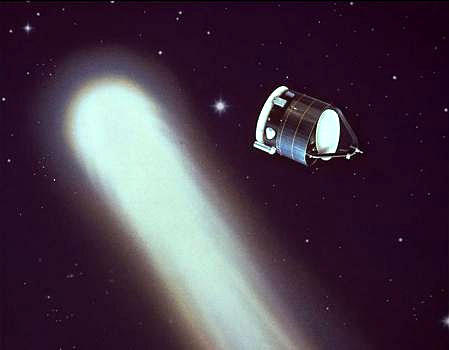 ItalienUne sonde qui étudie HalleyPourquoi Giotto car c’est l’étoile du berger(peinture de jésus)Quand : 1985+76=2061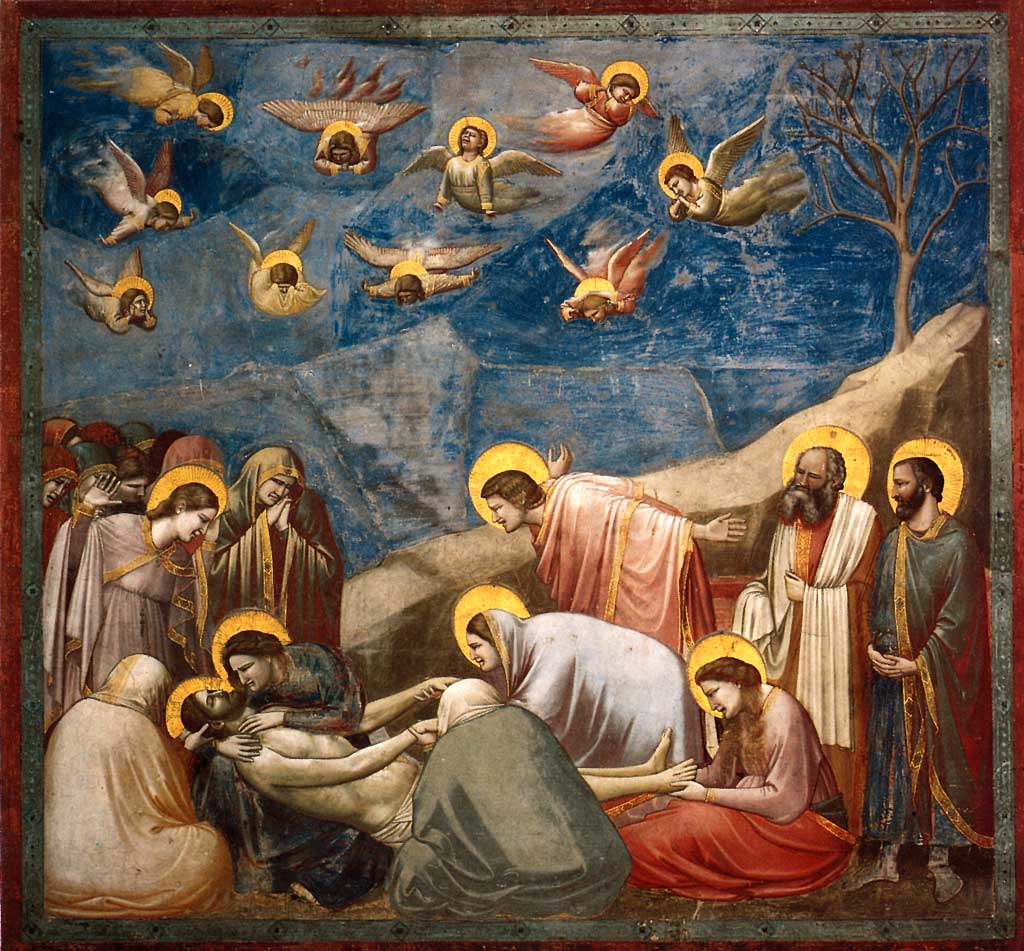 